July 2019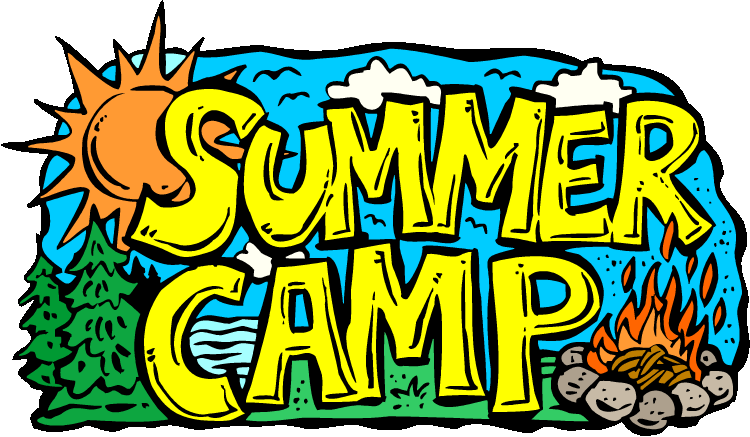 1             Cooking Class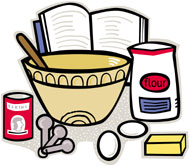 2       Galveston Children’s                      Museum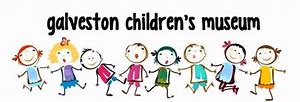 3       Cinemark Movie Day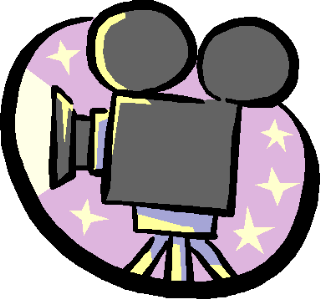 4                 CLOSED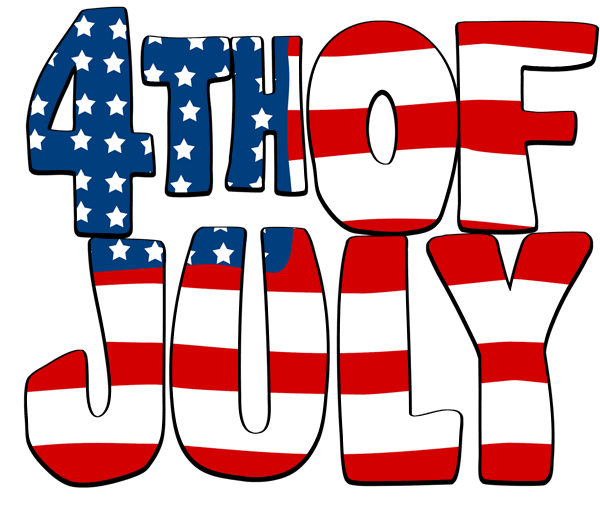 5               Splash Day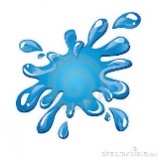 8            Cooking Class9      Crocodile Encounters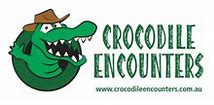 10     Cinemark Movie Day11        No Field Trip Due to    Teacher Training12             Splash Day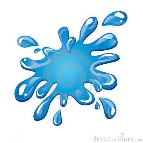 15         Cooking Class16    Old MacDonald’s Farm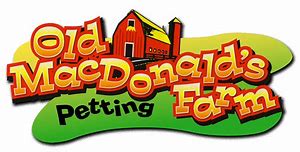 17   Cinemark Movie Day18        Armand Bayou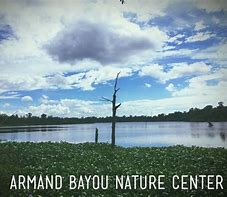 19            Splash Day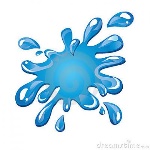 22         Cooking Class23           Kid Creations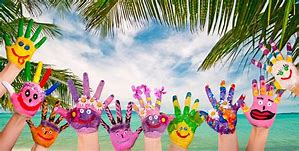 24   Cinemark Movie Day25       BBVA Compass Tour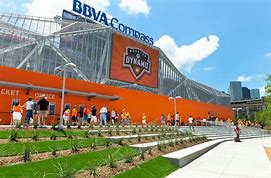 26             Splash Day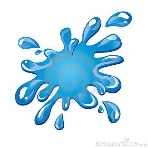 29        Cooking Class30        Moody Gardens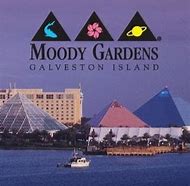 31   Cinemark Movie Day